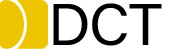 DECLARAȚIE DE CONFORMITATE SC DALGECO CONFECȚII TEXTILE SRL, cu sediul în Șos. Mangaliei Nr. 80A Constanța, prin reprezentant legal, declară pe propria răspundere că echipamentul individual de protecție nou descris în continuare: Pelerina impermeabilă cu benzi reflectorizante Turpan. Pelerina impermeabilă cu benzi reflectorizante Turpan este în conformitate cu:EN ISO 20471:2013+A1 – Îmbrăcăminte de semnalizare de mare vizibilitate pentru utilizare profesională.EN ISO 13688:2013 – Îmbrăcăminte de protecție. Protecție împotriva ploii.Produsele sunt identice cu modelul care a făcut obiectul certificării privind echipamentele individuale de protecție, pentru care s-a emis Certificatul de conformitate de tip Nr. 50072485 001 din 24.03.2017 eliberat de TÜV Rheinland.DALGECO CONFECȚII TEXTILEData:Semnătura